PISMENI ISPIT IZ  ZEMLJOPISA                                   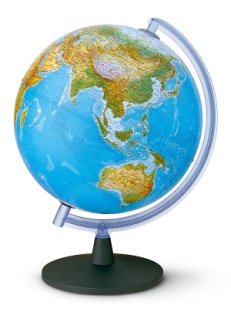 Ime i prezime:__________________________                  Bodovi:_____________ Razred  V___         Nadnevak:______________       Ocjena:_______________Nastavno gradivo:     NAŠ PLANET ZEMLJA, GIBANJA ZEMLJE I GEOGRAFSKA KARTA1.Zbog čega je zagrijavanje na Zemlji različito ? Objasni. ___________________________________________________________________   2. Po nekom logičkom slijedu prekriži termin ( pojam ) koji NE PRIPADA navedenom nizu.   PLAN     TOPOGRAFSKI ZEMLJOVID       PREGLEDNI ZEMLJOVID         POLITIČKI ZEMLJOVID Ako se na zemljovidu nalaze županije i njihovi glavni gradovi , o kojem je tematskom zemljovidu riječ ?POLITIČKI    B)   RELJEFNI    C)   KLIMATSKIKojoj vrsti sadržaja  pripada zemljovid u prethodno zadatku ?_________________________________________________________5. Zaokruži slovom T tvrdnju ako je točna, odnosno slovom N ako je netočna.Objašnjenje za sadržaj zemljovida se nalazi u KRIVINOMJERU        T           N Rotacija traje 24 sata                                                                                 T           N6.Kako zovemo zbirku različitih zemljovida  ? __________________________________________________ 7. Nadopuni. Kruženje Zemlje oko svoje osi  je _____________, čija je posljedica izmjena___________________________. 8. Preračunaj mjerilo. 1: 5 000 Koliko km ima jedan cm na zemljovidu ovog mjerila ?Rješenje: _______ m9.  Zaokruži točan odgovor. U kojem gradu će najkasnije svanuti zora i objasni zašto ? VUKOVAR         SLAVONSKI BROD     RIJEKA_________________________________________________  10.Zaokruži točan odgovor.VISINA na topografskom zemljovidu se prikazuje pomoću:IZOBATA   b) IZOHIPSA   c)  IZOTERMI11. Zaokruži točan odgovor. Koji uređaj koristimo za mjerenje zakrivljenih udaljenosti na zemljovidu.a)  KOMPAS        b)   ŠESTAR                c)  SATELIT              d)  KRIVINOMJER